サケの一生～母川回帰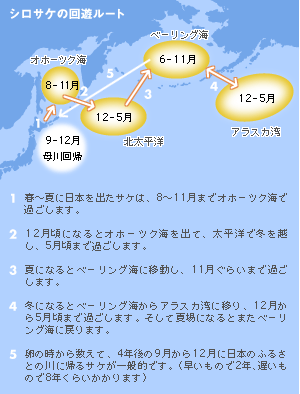 母川に近づくにつれての鮭の体色の変化　　　　　　　　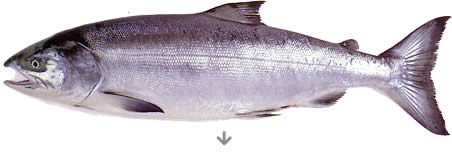 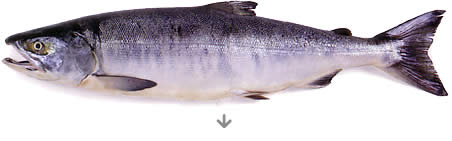 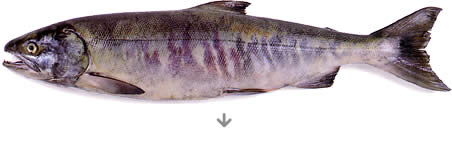 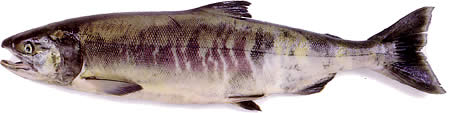 鮭の利用法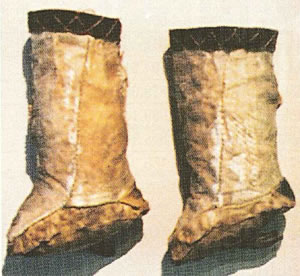 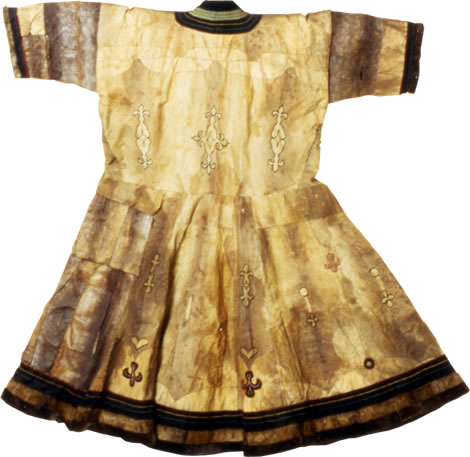 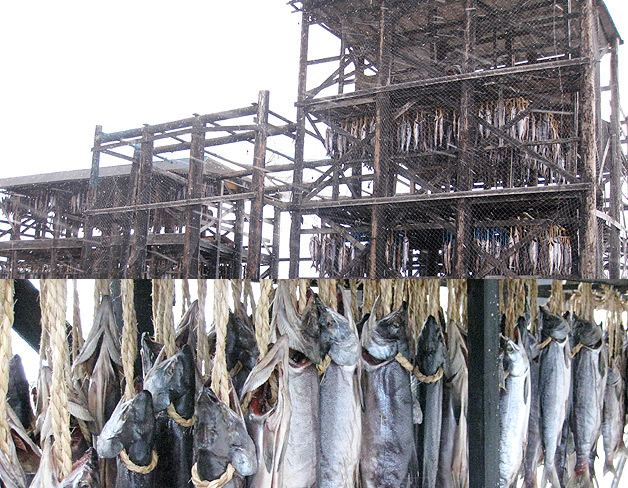 北海道産干鮭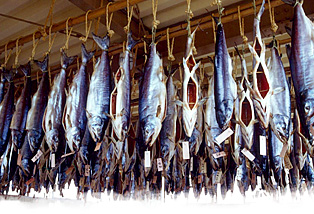 越後村上産塩引き鮭（MEMO）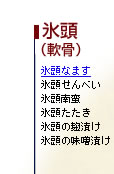 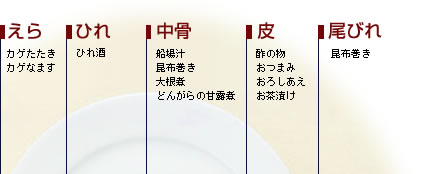 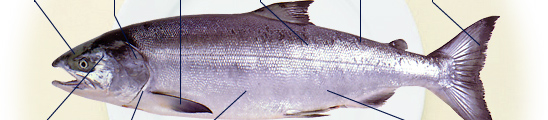 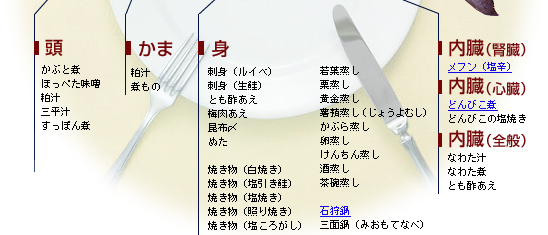 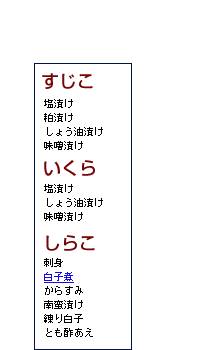 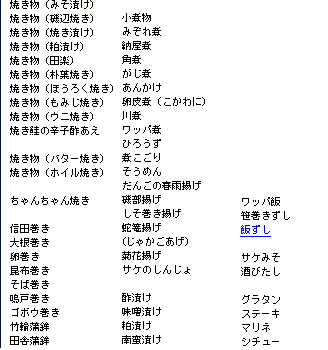 